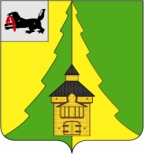 Российская Федерация	Иркутская область	Нижнеилимский муниципальный район	АДМИНИСТРАЦИЯ			ПОСТАНОВЛЕНИЕОт  « 18  »    сентября   №  737_ г. Железногорск-Илимский«Об определении юридических лиц, индивидуальных предпринимателей, участников договора простого товарищества для оказания услуг регулярных перевозок помуниципальным маршрутам без проведенияоткрытого конкурса»В целях организации пассажирских перевозок в период проведения открытого конкурса на выполнение работ, связанных с осуществлением регулярных перевозок пассажиров и багажа автомобильным транспортом по муниципальному маршруту № 15 «Новая Игирма – Железногорск-Илимский» / № 15А «Железногорск-Илимский – Новая Игирма» (по нерегулируемым тарифам) с 11.09.2023 по 11.10.2023 в соответствии с Федеральным законом от 13.07.2015 № 220-ФЗ     «Об организации регулярных перевозок пассажиров и багажа автомобильным транспортом и городским наземным электрическим транспортом в Российской Федерации и о внесении изменений в отдельные законодательные акты Российской Федерации», статьей 15 Федерального закона от 06.10.2003 № 131-ФЗ «Об общих принципах организации местного самоуправления в Российской Федерации», Уставом муниципального образования «Нижнеилимский район», администрация Нижнеилимского муниципального района и Постановлением администрации Нижнеилимского муниципального района от 27.04.2018 № 347 «Об утверждении Положения об организации транспортного  обслуживания населения автомобильным транспортом в границах двух и более поселений Нижнеилимского муниципального района в новой редакции», Уставом муниципального образования Нижнеилимский район, администрация Нижнеилимского муниципального района.ПОСТАНОВЛЯЕТ:1. Провести процедуру определения юридического лица, индивидуального предпринимателя, участников договора простого товарищества для оказания услуг регулярных перевозок по муниципальным маршрутам № 15 «Новая Игирма – Железногорск-Илимский» / № 15А «Железногорск-Илимский – Новая Игирма» без проведения открытого конкурса.2. Разместить на официальном сайте муниципального образования «Нижнеилимский район»  извещение № 2.2023 «Об определении юридических лиц, индивидуальных предпринимателей, участников договора простого товарищества для оказания услуг регулярных перевозок по муниципальным маршрутам без проведения открытого конкурса» № 15 «Новая Игирма – Железногорск-Илимский» / № 15А «Железногорск-Илимский – Новая Игирма» – приложение к настоящему постановлению.3.   По итогам определения юридического лица, индивидуального предпринимателя, участников договора простого товарищества для оказания услуг регулярных перевозок по муниципальным маршрутам выдать свидетельство об осуществлении перевозок и карты маршрутов для оказания услуг регулярных перевозок по муниципальным маршрутам № 15 «Новая Игирма – Железногорск-Илимский» / № 15А «Железногорск-Илимский – Новая Игирма»  на срок 24 дня.4. Опубликовать данное постановление в периодическом печатном издании «Вестник Думы и администрации Нижнеилимского муниципального района» и разместить на официальном сайте муниципального образования «Нижнеилимский район».5.  Контроль за исполнением настоящего постановления возложить на заместителя мэра по жилищной политике, градостроительству, энергетике, транспорту и связи Цвейгарта В.В.И.о. мэра района                                                                   В.В. ЦвейгартРассылка: в дело – 2, отдел ЖКХ, ТиС – 2.М.О. Романова31611Лист согласованияСОГЛАСОВАНО:10. Заместитель мэра района по экономической политике и цифровому развитию __________________________________________________________________________________________________________________________________________________________9. Заместитель мэра района по жилищной политике, градостроительству, энергетике, транспорту и связи _______________________________________________________________________________________________________________________________________________________________________________________________________________________________________8. Заместитель мэра района по социальной политике _____________________________________________________________________________7.  Юридический  отдел _______________________________________________________________________________________________________________________________________________________________________________________________________________________________________6.  Финансовое управление _______________________________________________________________________________________________________________________________________________________________________________________________________________________________________5. Отдел социально-экономического развития _______________________________________________________________________________________________________________________________________________________________________________________________________________________________________4. Отдел  организационной  работы и социальной  политики _______________________________________________________________________________________________________________________________________________________________________________________________________________________________________3. Руководители заинтересованных органов и должностные лица _________________________________________________________________________________________________________________________________________________________________________________________________________________________________________________________________________________________________________________________________________________________________________________________________2. Руководители отдела, департамента, сектора, управления, подготовившего проект документа___________________________________________________________________________________________________________________________________________________________________________________________________________________________________________________________________________________________________________1. _Подготовил исполнитель (Ф.И.О., подпись, дата) _______________________________________________________________________________________________________________________________________________________________________________________________________________________________________Приложение                        к постановлению администрацииНижнеилимского муниципального районаот  «  18  »  сентября    2023 г.  №        737           .ИЗВЕЩЕНИЕ № 2.2023об определении юридических лиц, индивидуальных предпринимателей, участников договора простого товарищества дляоказания услуг регулярных перевозок по муниципальным маршрутам Администрация Нижнеилимского муниципального района проводит определение юридических лиц, индивидуальных предпринимателей, участников договора простого товарищества, для оказания услуг регулярных перевозок пассажиров и багажа автомобильным транспортом по муниципальным маршрутам без проведения открытого конкурса: 1)  № 15 «Новая Игирма - Железногорск-Илимский»,2)  № 15А «Железногорск-Илимский – Новая Игирма».Расписания движения транспортных средств по маршрутамДокументы регистрируются администрацией района в день их поступления в журнале регистрации заявлений в порядке их поступления с указанием времени поступления.Рассмотрение документов осуществляется администрацией района в день их поступления в порядке очередности поступления согласно времени их регистрации в журнале регистрации заявлений.По результатам рассмотрения документов администрация района принимает решение о выдаче, либо об отказе в выдаче свидетельства об осуществлении перевозок и карты маршрута.Основаниями для отказа в выдаче свидетельства об осуществлении перевозок и карты маршрута являются:1) несоответствие перевозчика условиям выдачи свидетельства об осуществлении перевозок и карты маршрута, указанным в пункте 14 настоящего извещения.2) непредставление или неполное представление документов, указанных в пункте 11 настоящего извещения (за исключением документов, предусмотренных подпунктами 2, 3).Администрация района в день принятия решения о выдаче либо об отказе в выдаче свидетельства об осуществлении перевозок и карты маршрута размещает информацию о соответствующем решении на официальном сайте в сети "Интернет" и одновременно уведомляет любым доступным способом перевозчика, в отношении которого принято решение о выдаче свидетельства об осуществлении перевозок и карты маршрута, о необходимости явки в администрацию района для получения свидетельства об осуществлении перевозок и карты маршрута.В случае, если перевозчик, который уведомлен о необходимости явки в администрацию района для получения свидетельства об осуществлении перевозок и карты маршрута, не явился в сроки, указанные в уведомлении, такой перевозчик признается уклонившимся от получения свидетельства об осуществлении перевозок и карты маршрута, и предлагается получить соответствующие свидетельство и карту маршрута перевозчику, чьи документы имеют следующее время поступления в журнале регистрации заявлений в администрацию района в порядке, установленном настоящей главой.Перевозчик, получивший свидетельство об осуществлении перевозок и карту маршрута, обязан приступить к осуществлению регулярных перевозок, предусмотренных данным свидетельством и картой маршрута, с даты, указанной в свидетельстве.И.о. мэра района                                                                    В.В. ЦвейгартПриложение 1к извещению № 2.2023об определении юридических лиц, индивидуальных предпринимателей, участников договора простого товарищества для временного оказания услуг регулярных перевозокФОРМА ЗАЯВЛЕНИЯо выдаче свидетельства об осуществлении перевозок по муниципальному маршруту регулярных перевозок и карты муниципального маршрута регулярных перевозок без проведения открытого конкурса на право осуществления перевозок по муниципальному маршруту регулярных перевозокВ администрацию Нижнеилимского муниципального районаЗАЯВЛЕНИЕо выдаче свидетельства об осуществлении перевозок по муниципальному маршруту регулярных перевозок и карты муниципального маршрута регулярных перевозок без проведения открытого конкурса на право осуществления перевозок по муниципальному маршруту регулярных перевозокПорядковый номер маршрута __________________________________;Наименование маршрута: __________________________________________.Изучив Порядок определения юридических лиц, индивидуальных предпринимателей, участников договора простого товарищества, которым свидетельства об осуществлении перевозок по муниципальному маршруту регулярных перевозок и карты муниципального маршрута регулярных перевозок выдаются без проведения открытого конкурса на право осуществления перевозок по муниципальному маршруту регулярных перевозок, утвержденный в составе  Положения об организации транспортного  обслуживания населения автомобильным транспортом в границах двух и более поселений Нижнеилимского муниципального района Постановлением администрации Нижнеилимского муниципального района от 08.07.2019 N 711,_____________________________________________ в лице ___________________(наименование перевозчика)__________________________________________________________________________,(наименование должности, Ф.И.О. руководителя, уполномоченного лица дляюридического лица)почтовый адрес (адрес места жительства)/контактный телефон: ______________________________________________________________________________________,адрес электронной почты (при наличии): ___________________________________,сообщает о согласии получить свидетельство об осуществлении перевозок помуниципальному   маршруту   регулярных   перевозок пассажира и багажаавтомобильным транспортом в границах двух и более поселений Нижнеилимского муниципального района (далее – регулярные перевозки) и карту муниципального маршрута регулярных   перевозок и направляет настоящее заявление с приложением документов согласно описи.Настоящим заявлением подтверждаю, что в отношении _________________________________________________________________________________________(наименование юридического лица, Ф.И.О. индивидуального предпринимателя)не   проводится   процедура   ликвидации (либо деятельность в качестве индивидуального предпринимателя не прекращена), не принято судом решение о признании банкротом и об открытии конкурсного производства, деятельность по осуществлению регулярных перевозок не приостановлена.Достоверность   и   полнота   представленной в документах информации проверена лично, ее достоверность гарантирую.Согласен на обработку своих персональных данных в соответствии с Федеральным законом от 27 июля 2006 года N 152-ФЗ "О персональных данных".К настоящему заявлению прилагаются опись и документы на ____ листах в        1 (одном) экз.Перевозчик ____________________ (________________________________)                                  (подпись)                                     (Ф.И.О.)          М.П. (при наличии печати)"___" ____________ 20____ г.Приложение 2к извещению № 2.2023об определении юридических лиц, индивидуальных предпринимателей, участников договора простого товарищества для временного оказания услуг регулярных перевозокФормаСПРАВКАо транспортных средствах, эксплуатация которых планируется на муниципальном маршруте регулярных перевозок пассажиров и багажа автомобильным транспортом в границах двух и более поселений Нижнеилимского муниципального районаОт ____________________________________________________________________(полное наименование перевозчика)Почтовый адрес (адрес места жительства) перевозчика: ______________________Контактный телефон перевозчика: _____________________________________Примечания:1. В графе 2 указывается соответствующая категория М.2. В графе 5 указывается принадлежность транспортного средства:находящееся в собственности (С) (прилагаются заверенные копии паспорта транспортного средства);используемое по договору аренды (ДА) с указанием номера и даты договора аренды (прилагаются копии договоров аренды и паспорта транспортного средства);находящееся в лизинге (ДЛ) с указанием номера и даты договора финансовой аренды (лизинга) (прилагаются копия договора лизинга и паспорта транспортного средства).Перевозчик ____________________ (________________________________)                                (подпись)                                      (Ф.И.О.)          М.П. (при наличии печати)"___" ____________ 20____ г.1Организатор администрация Нижнеилимского муниципального района2Адрес организатора 665653, г. Железногорск-Илимский8 квартал, 20 дом.3Официальный сайтhttp://nilim.irkobl.ru 4Адрес электронной почты  nilim-zeleznogorsk@yandex.ru 5Контактный телефон(8395-66) 3-16-116Наименование маршрутов, наименования промежуточных остановочных пунктов по маршрутам1. № 15 «Новая Игирма - Железногорск-Илимский»:в пгт. Новая Игирма:«микрорайон «Химки» (начальный ост. пункт),«магазин «Эдельвейс»,«микрорайон «Киевский»,в г. Железногорск-Илимский:«ж.д. больница»,«общежитие № 6»,«дамба»,«банк»,«торговый центр»,«магазин 21»,«школа № 2»,«ж.д. вокзал» (конечный ост. пункт).2. № 15А «Железногорск-Илимский – Новая Игирма»:в г. Железногорск-Илимский:«торговый центр» (начальный ост. пункт),«банк»,«дамба»,«общежитие № 6»,«ж.д. больница»,в пгт. Новая Игирма:«микрорайон «Киевский»,«магазин «Эдельвейс»,«микрорайон «Химки» (конечный ост. пункт).7Наименования улиц, автомобильных дорог, по которым предполагается движение транспортных средств по маршрутам1. № 15 «Новая Игирма - Железногорск-Илимский»:Автомобильные дороги общего пользования местного значения муниципального образования «Новоигирминское городское поселение»: Иркутский переулок, ул. Гагарина, ул. С. Бархатова, ул. Транспортная, ул. Гагарина,автомобильные дороги общего пользования регионального значения Иркутской области: "Подъезд к пгт. Новая Игирма",Хребтовая – Рудногорск – Новоилимск", "Вилюй" – Железногорск-Илимский".автомобильные дороги общего пользования местного значения муниципального образования «Железногорск-Илимское городское поселение»:ул. Транспортная, ул. Радищева, ул. Янгеля, ул. Строителей.№ 15А «Железногорск-Илимский – Новая Игирма»:Автомобильные дороги общего пользования местного значения муниципального образования «Железногорск-Илимское городское поселение»: ул. Янгеля, ул. Радищева, ул. Транспортная.автомобильные дороги общего пользования регионального значения Иркутской области:"Вилюй" – Железногорск-Илимский", "Хребтовая – Рудногорск – Новоилимск", "Подъезд к пгт. Новая Игирма".автомобильные дороги общего пользования местного значения муниципального образования «Новоигирминское городское поселение»: ул. Гагарина, ул. Транспортная, ул. Кильдерова, ул. Гагарина, Иркутский переулок.8Протяженность маршрутов1. № 15 «Новая Игирма - Железногорск-Илимский» - 90,0 км;2. № 15А «Железногорск-Илимский – Новая Игирма» - 88,0 км.9Вид регулярных перевозокпо нерегулируемым тарифам10Характеристики транспортных средств, эксплуатация которых планируется на маршрутахКласс транспортных средств: основное ТС – не менее среднего,резервное ТС – не менее среднего.11Перечень документов, необходимых для получения свидетельства об осуществлении перевозок и карт маршрутаЗаявление о выдаче свидетельства об осуществлении перевозок и карты маршрута по форме, предусмотренной приложением 1 к настоящему Извещению (далее – заявление). К заявлению прилагаются следующие документы:1) копии документов, удостоверяющих личность и подтверждающих полномочия лица, действующего от имени перевозчика;2) выписка из Единого государственного реестра юридических лиц (выписка из Единого государственного реестра индивидуальных предпринимателей), выданная не ранее чем за три месяца до дня подачи заявления;3) копия лицензии на осуществление деятельности по перевозкам пассажиров;4) справка о транспортных средствах, эксплуатация которых планируется на муниципальном маршруте регулярных перевозок, по форме, предусмотренной приложением 2 к настоящему Извещению.В случае непредставления документов, предусмотренных подпунктами 2, 3 администрация района запрашивает указанные документы (сведения, содержащиеся в них) в порядке межведомственного информационного взаимодействия в соответствии с законодательством.Заявление и прилагающиеся к нему документы (далее – документы), представляются в администрацию района по адресу, указанному в извещении, нарочным на бумажном носителе в одном экземпляре либо в сканированном виде на адрес электронной почты, указанный в извещении, с обязательным последующим подтверждением на бумажном носителе.Документы должны быть прошиты, пронумерованы и скреплены подписью и печатью (при наличии) перевозчика.12Место приема документов665653, г. Железногорск-Илимский, 8 квартал, 20 дом, отдел жилищно-коммунального хозяйства, транспорта и связи (каб. 112).13Условия выдачи свидетельства об осуществлении перевозок и карты маршрутаНаличие лицензии на осуществление деятельности по перевозкам пассажиров, выданная в соответствии с законодательством Российской Федерации.Наличие у перевозчика на праве собственности или на ином законном основании транспортных средств, используемых для осуществления регулярных перевозок.Предоставление в администрацию района достоверных документов, указанных в пункте 11 настоящего извещения.14Время приема документовС момента размещения настоящего извещения на официальном информационном сайте МО «Нижнеилимский район» до поступления первой заявки, соответствующей предъявленным требованиямНаправлениеДни движенияпо маршрутуОтправлениеПрибытиеНовая Игирма – Железногорск-Илимскийежедневно, за исключением субботы, воскресенья
 и нерабочих праздничных дней07:0009:00Железногорск-Илимский – Новая Игирмаежедневно, за исключением субботы, воскресенья
 и нерабочих праздничных дней13:0015:00N п/пТранспортное средствоТранспортное средствоТранспортное средствоТранспортное средствоГод выпускаРегистрационный номерN п/пкласс, категориямаркаколичество мест для сидения/общая пассажировместимостьпринадлежностьГод выпускаРегистрационный номер1234567